Июль 2016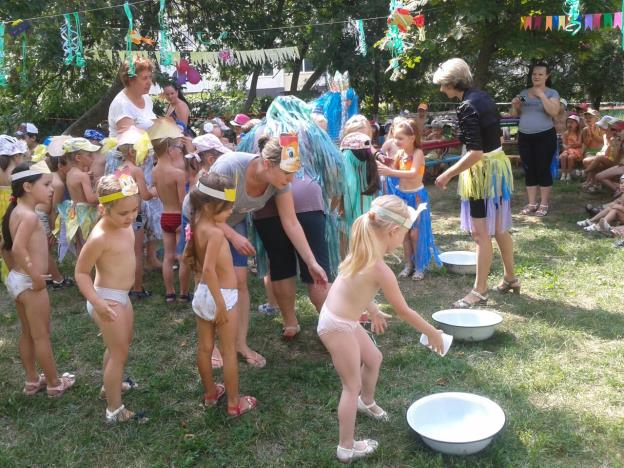 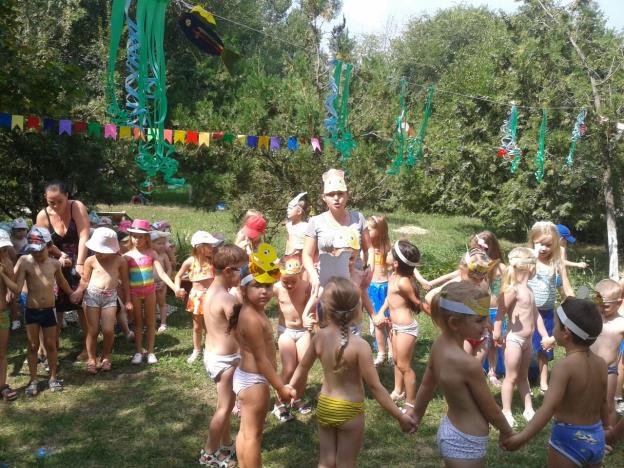 Праздник «Нептуна» Август 2016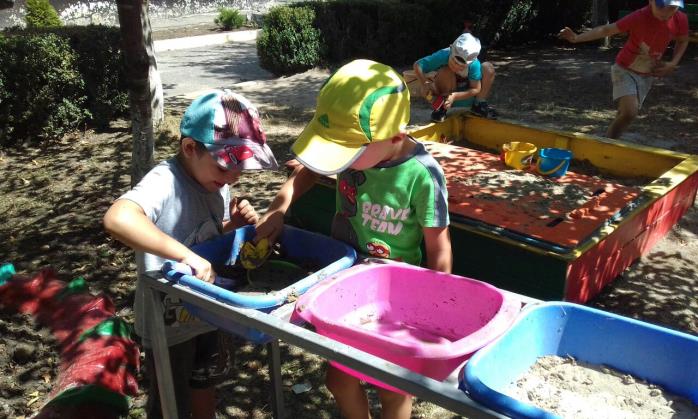 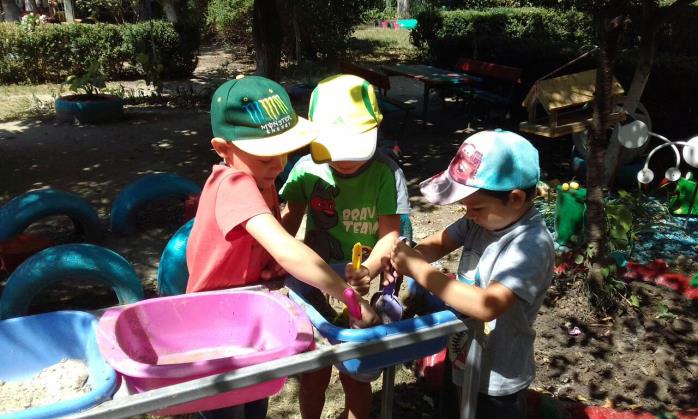 Экспериментирование Сентябрь 2016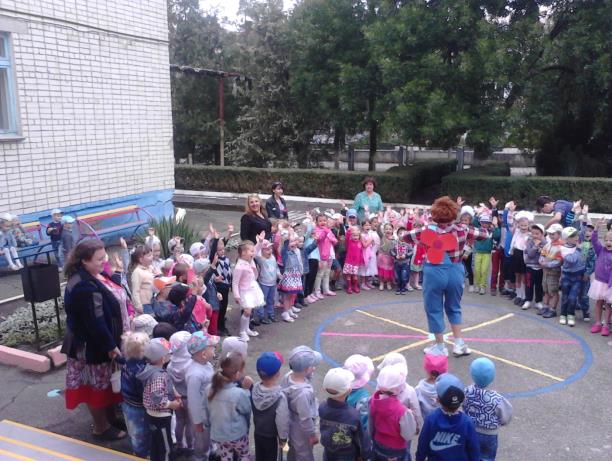 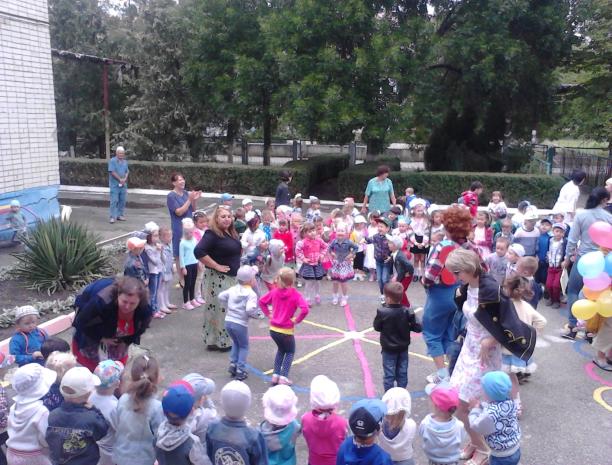 День знанийОктябрь 2016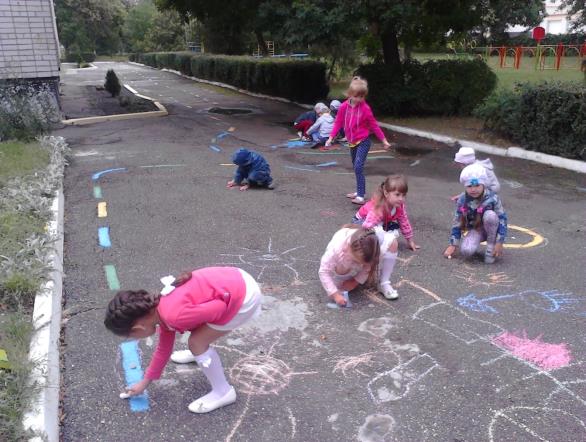 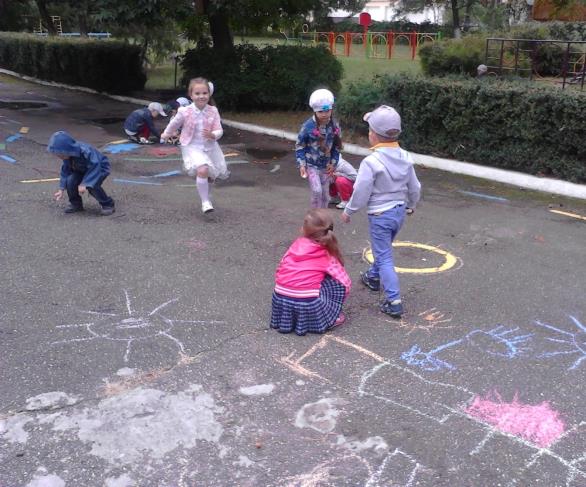 Конкурс рисунков на асфальте Ноябрь 2016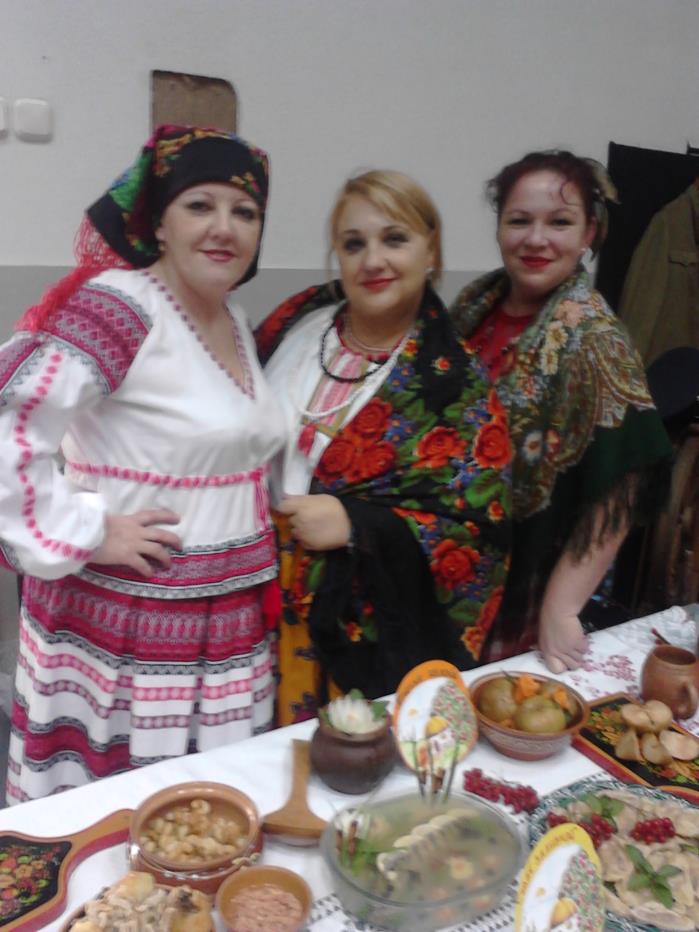 Городской конкурс казачьей культуры Декабрь 2016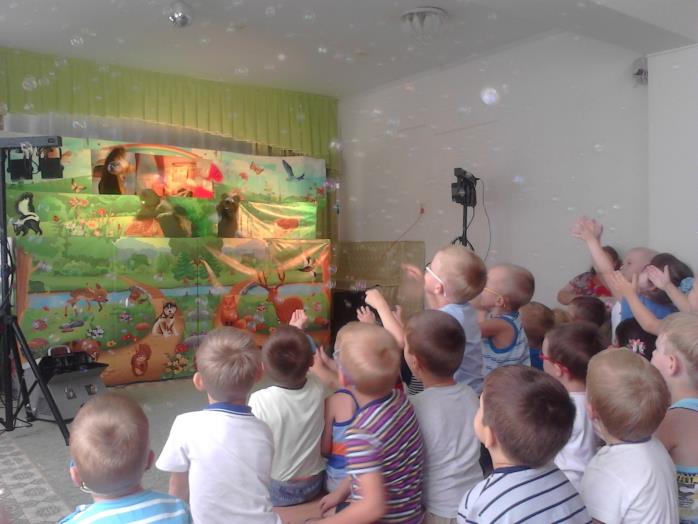 Театр «Колобок»